                   Working Scientifically – Obtaining and Presenting Evidence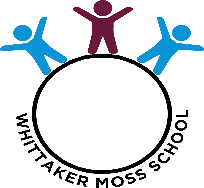 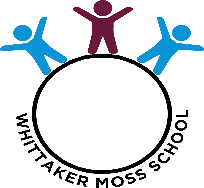 KnowledgeUnitsSubject AspectsYear 3Can they take accurate measurements using different equipment and units of measure?Can they record their observations in different ways? labelled diagrams, charts etcCan they describe what they have found using scientific language?PLAN Units:RocksAnimals, including humansPlantsLightForces and magnetsNC Aspects:RocksAnimals, including humansPlantsLightForces and magnetsYear 4Can they take measurements using different equipment and units of measure and record what they have found in a range of ways?Can they use a range of scientific equipment to take accurate measurements or readings?Can they explain their findings in different ways (display, presentation, writing)?Can they record data using diagrams, labels, classification keys, tables, scatter graphs, bar graphs and line graphs?PLAN Units:Animals including humansStates of matterSoundElectricityNC Aspects:Animals including humansStates of matterSoundElectricityYear 5Can they take measurements using a range of scientific equipment with increasing accuracy and precision?Can they take repeat readings when appropriate?Can they record more complex data and results using scientific diagrams, labels, classification keys, table, scatter graphs, bar and line graphs?PLAN Units:Living things and their habitatsForces Properties and Changes of MaterialsNC Aspects:Forces Properties and Changes of MaterialsYear 6Can they take accurate, precise and repeated measurements in standard units, using a range of chosen equipment?Can they choose an appropriate approach to recording accurate results, including diagrams, classification keys, tables and graphs, linking to mathematical knowledge?Do they know to repeat readings if they spot an anomaly in results?PLAN Units:Animals, including humansLightElectricityNC Aspects:Animals, including humansLightElectricity